Appendix A: Summary StatisticsTable A1 Summary statistics for variables included in the multivariate modelsSource of data: CSES Module 4 (2018).Please note: The base for summary statistics are the cases included in the full dataset.Table A2 Vote Choice and Attachment to Rightist Party by Country Source of data: CSES Module 4 (2018).Appendix B: Variable classifications and survey questionsPlease note: all variables included in our multilevel models are standardized to run from 0-1. Vote for a right-wing party or candidateThis variable measures whether or not a respondent voted for a right-wing party. This is ascertained from variable D3006 in the CSES dataset which probes which party a respondent voted for in the election. Our classification of parties left, and right-wing positioning is detailed in Appendix C. Patrimony This variable measures the number of assets a respondent reported owning. This was an additive index created from the answers to variable D3027 in the CSES dataset which asked respondents about their ownership of the following assets: Do you or a member of your household own a residence - for example, a home or an apartment?Do you or a member of your household own a business, a piece of property, a farm, or livestock?Do you or a member of your household own stocks or bonds?Do you or a member of your household have any savings?Respondents who answered yes to any of the above questions were coded 1. Those who answered No were coded 0. Respondents who answered ‘Don’t Know’, ‘Refused’, and missing cases are excluded from the analysis. The original additive index was created by summing the responses to each individual question and runs from 0 to 4.  AgeThis variable measures a respondent’s age in years. This is ascertained from variable D2001 in the CSES dataset. EducationThis variable measures a respondent’s education according to the ISCED-2011 (UNESCO 2012). It is a ten-category variable running from 0 capturing respondents who said they had ‘no education’ to 9 capturing respondents who gave an answer which correspondents to ISCED-9. FemaleThis variable measures whether a respondent was female or not. This is ascertained from variable D2002 in the CSES dataset. Female respondents were coded as 1 while male/others were coded as 0. IdeologyThis variable measures a respondent’s self-placement on the left-right ideological scale. This is ascertained from variable D3014 in the CSES dataset which asked respondents to place themselves on an 11-point scale with the following question: “Where would you place yourself on this scale? 0=Left; 10=Right.” This is a categorical variable, originally running from 0 to 10. Respondents who answered ‘Never Heard of’, ‘Don’t Know’, ‘Refused’, and missing cases are excluded from the analysis.Economy valenceThis variable measures a respondent’s perception of the national economy at the time of their country’s election. This was ascertained from variable D3003-1 in the CSES dataset, based on the following question posed to respondents: “Would you say that over the past twelve months, the state of the economy in [COUNTRY] has gotten better, stayed about the same, or gotten worse?”This is a categorical variable, originally running from -1 to 1. Respondents who answered ‘gotten better’ are coded as 1 while respondents who said ‘gotten worse’ are coded -1. Respondents who said ‘stayed the same’ are coded 0. Respondents who answered ‘Don’t Know’, ‘Refused’, and missing cases are excluded from the analysis.Economy positionalThis variable measures a respondent’s attitude as to how much the government should focus on reducing differences in income levels.  It was ascertained from variable D3003-1 in the CSES dataset, based on the following question posed to respondents: “Please say to what extent you agree or disagree with the following statement: The government should take measures to reduce differences in income levels. Do you strongly agree, somewhat agree, neither agree nor disagree, somewhat disagree, or strongly disagree?”This is a categorical variable originally coded 1 for Respondents who said ‘strongly agree’ and 5 for respondents who said ‘strongly disagree’. Respondents who answered ‘Don’t Know’, ‘Refused’, and missing cases are excluded from the analysis.Dalton Polarisation IndexThis variable measures polarisation in a country on the left-right scale. It is a macro level variable based on Dalton’s Polarization Index which measures the spread of parties along the left-right scale, based on Dalton (2008). The polarisation index uses the public’s mean perception of a party’s left-right position in each nation, weighted by the vote share for each party. The resulting index has a range from 0 when all parties are located at the same position to 10 when all parties are located at the extreme positions (i.e., high levels of polarisation).  Liberal Welfare StateThis variable measures the type of welfare state system a country operates. It is a macro level variable based on Epsing-Anderson’s (1990) classification of the welfare state. It is a dichotomous variable with a value of 1 indicating the country is a ‘Liberal Welfare State’ and values of 0 that it is not. Tax system: incentives to invest and work This variable measures the extent to which the tax system limits incentives to invest and work. It is a macro level variable based on the World Economic Forum data. In its original form, it is a seven-point variable with a value of 1 indicating the country has a tax system which does limit investment and work and 7 indicating the tax system has no effect.Attached to rightist partyThis variable measures whether a respondent is close to the main rightist party in the said country. This was ascertained from a combination of variables D3018_1, D3018_3, and D3018_4 in the CSES dataset. The following questions were posed to respondents: “Do you usually think of yourself as close to any particular political party? 1) Yes; 2) No; 8) Don’t Know”“Which party do you feel closest to?”Do you feel very close to this party, somewhat close, or not very close?Respondents who answered ‘yes’ to identifying with a party and then named a rightist party and said they were very close or somewhat close to this party are coded 1. All others, including those who said they did not identify with a party or those who identified with a non-rightist party, are coded 0. Refused and missing cases are excluded from the analysis.Appendix C: Classification of political parties into left and rightist partiesAppendix D: Additional analysesTable D1 Multilevel logit model examining the impact of asset ownership on the probability of voting for a center-right-wing party in 34 countriesSource of data: CSES Module 4 (2018). Please note: Variables are all standardized from 0-1.  * p<0.05 ** p<0.01. *** p<0.001.Table D2 Multilevel logit model examining the impact of asset ownership on the probability of voting for a center-right-wing party in 34 countries: cross-level interactionsSource of data: CSES Module 4 (2018). Please note: Variables are all standardized from 0-1.  * p<0.05 ** p<0.01. *** p<0.001.Table D3 Multilevel logit model examining the impact of high-risk asset ownership on the probability of voting for a right-wing party in 34 countriesSource of data: CSES Module 4 (2018). Please note: Variables are all standardized from 0-1.  * p<0.05 ** p<0.01. *** p<0.001.Table D4 Multilevel logit model examining the impact of high-risk asset ownership on the probability of voting for a right-wing party in 34 countries: cross-level interactionsSource of data: CSES Module 4 (2018). Please note: Variables are all standardized from 0-1.  * p<0.05 ** p<0.01. *** p<0.001.Table D5 Multilevel logit model examining the impact of low-risk asset ownership on the probability of voting for a right-wing party in 34 countriesSource of data: CSES Module 4 (2018). Please note: Variables are all standardized from 0-1.  * p<0.05 ** p<0.01. *** p<0.001.Table D6 Multilevel logit model examining the impact of low-risk asset ownership on the probability of voting for a right-wing party in 34 countries: cross-level interactionsSource of data: CSES Module 4 (2018). Please note: Variables are all standardized from 0-1.  * p<0.05 ** p<0.01. *** p<0.001.Table D7 Multilevel logit model examining the impact of asset ownership on the probability of voting for a center-right-wing party in 33 countries with income covariate includedSource of data: CSES Module 4 (2018). Please note: Variables are all standardized from 0-1.  * p<0.05 ** p<0.01. *** p<0.001. South Korea not included as no income data available. Table D8 Multilevel logit model examining the impact of asset ownership on the probability of voting for a right-wing party in 33 countries with income covariate included: cross-level interactionsSource of data: CSES Module 4 (2018). Please note: Variables are all standardized from 0-1.  * p<0.05 ** p<0.01. *** p<0.001. South Korea not included as no income data available. Table D9 Multilevel logit model examining the impact of asset ownership on the probability of voting for a -right-wing party in 34 countries with partisanship with rightist party as a covariate instead of ideologySource of data: CSES Module 4. Please note: Variables are all standardized from 0-1.  * p<0.05 ** p<0.01. *** p<0.001.Table D10 Multilevel logit model examining the impact of asset ownership on the probability of voting for a -right-wing party in 34 countries with partisanship with rightist party as a covariate instead of ideology – cross-level interactionsSource of data: CSES Module 4 (2018). Please note: Variables are all standardized from 0-1.  * p<0.05 ** p<0.01. *** p<0.001.Table D11 Multilevel logit model examining the impact of asset ownership on the probability of voting for a center-right-wing party in 34 countries with macro controlsSource of data: CSES Module 4 (2018). Please note: Variables are all standardized from 0-1.  * p<0.05 ** p<0.01. *** p<0.001.Table D12 Multilevel logit model examining the impact of asset ownership on the probability of voting for a -right-wing party in 34 countries – cross-level interactions with additional macro level covariatesSource of data: CSES Module 4 (2018). Please note: Variables are all standardized from 0-1.  * p<0.05 ** p<0.01. *** p<0.001.Appendix E: Figures mentioned within text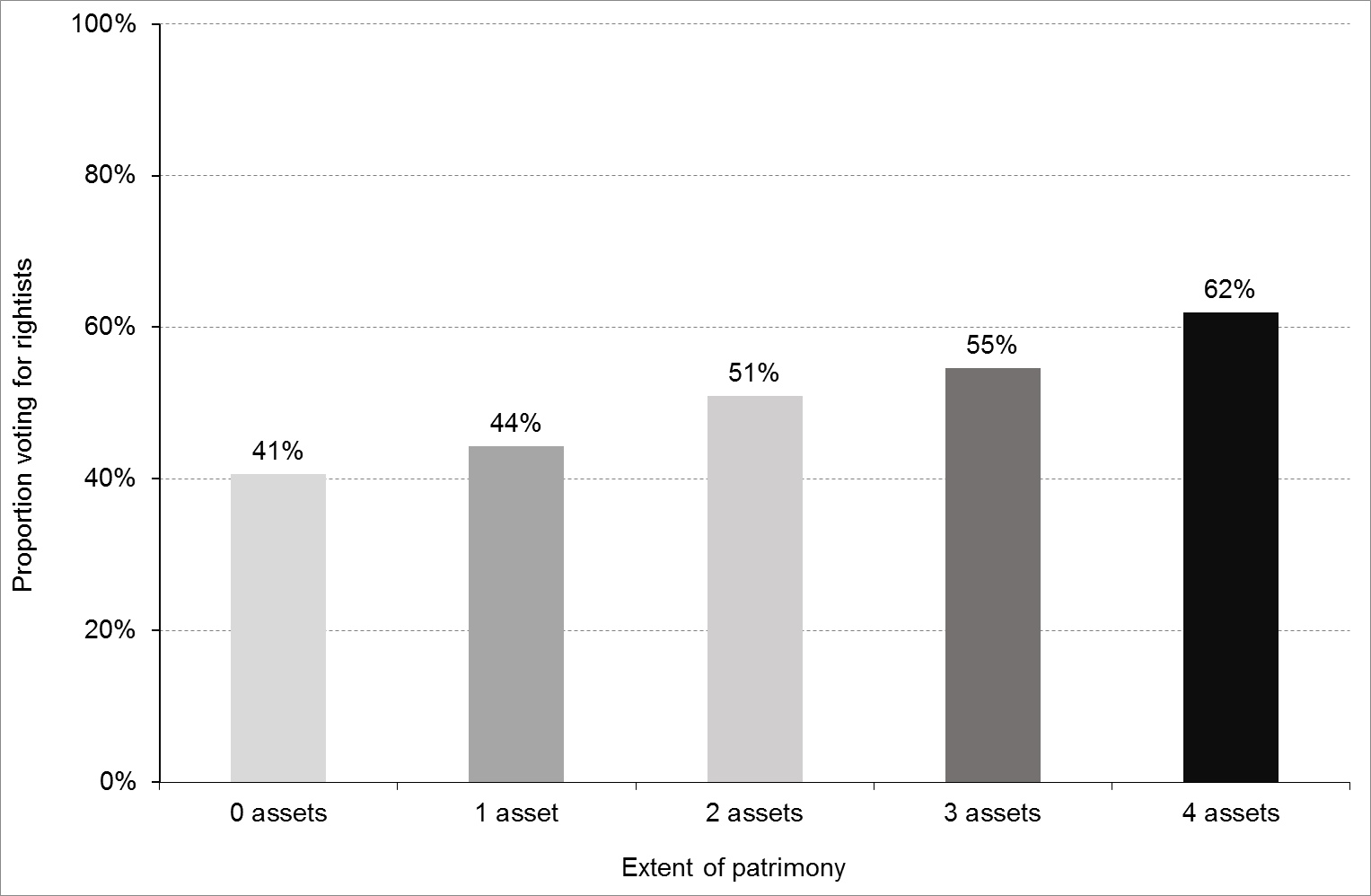 Figure E1 Reported vote for rightist party or candidate by the extent of patrimony (%). Source of data: CSES 2018. Please note: Voters only. N=29,276.  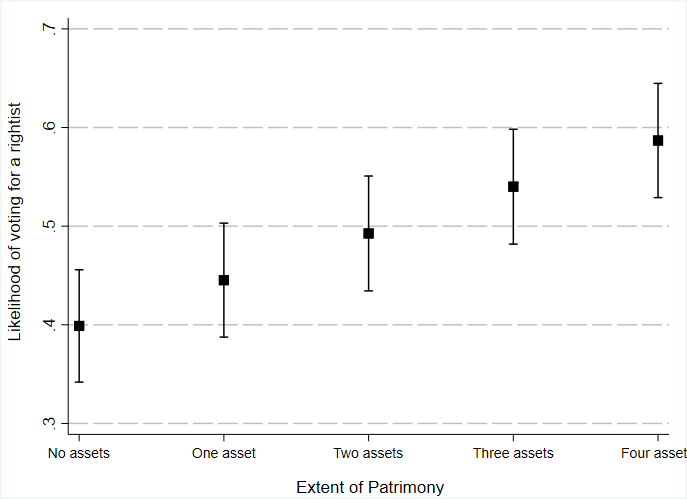 Figure E2 Predicted probability of voting for rightists by the extent of patrimony. Source of data: CSES 2018. Note: Voters only. Predicted probabilities based on Table 1, Model II and holding all other variables constant. Estimated using STATA margins command.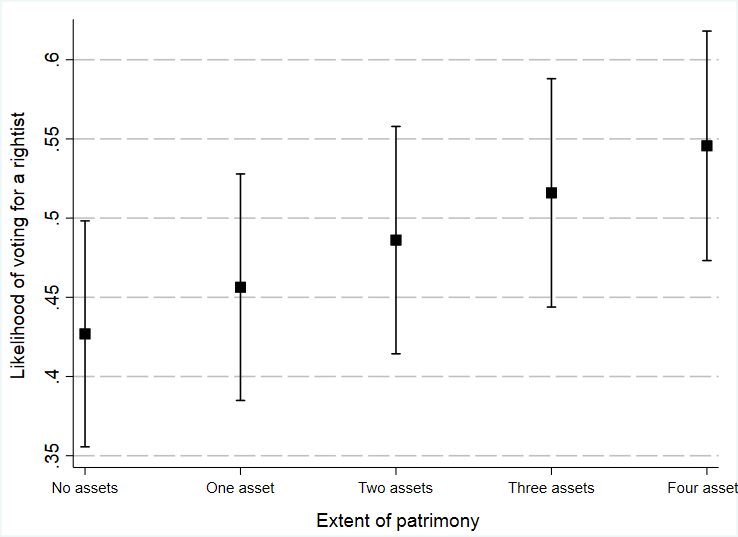 Figure E3 Predicted probability of voting for rightists by the extent of patrimony. Source of data: CSES 2018. Note: Voters only. Predicted probabilities based on Table 1, Model IV and holding all other variables constant. Estimated using STATA margins command. b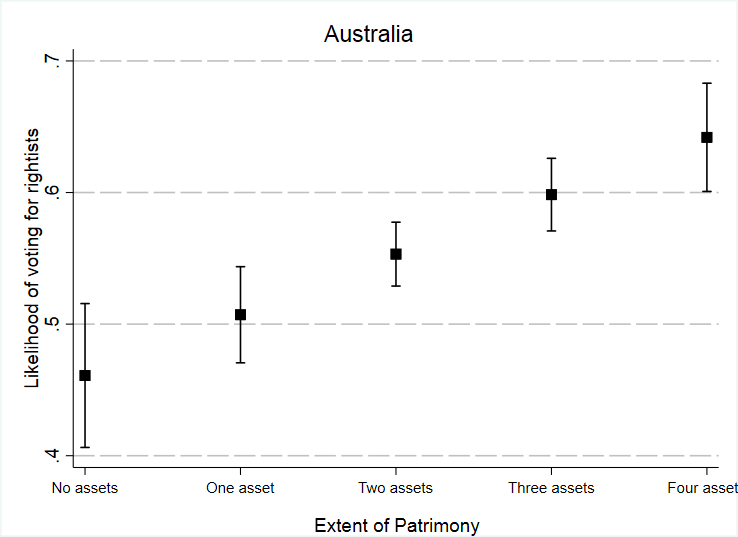 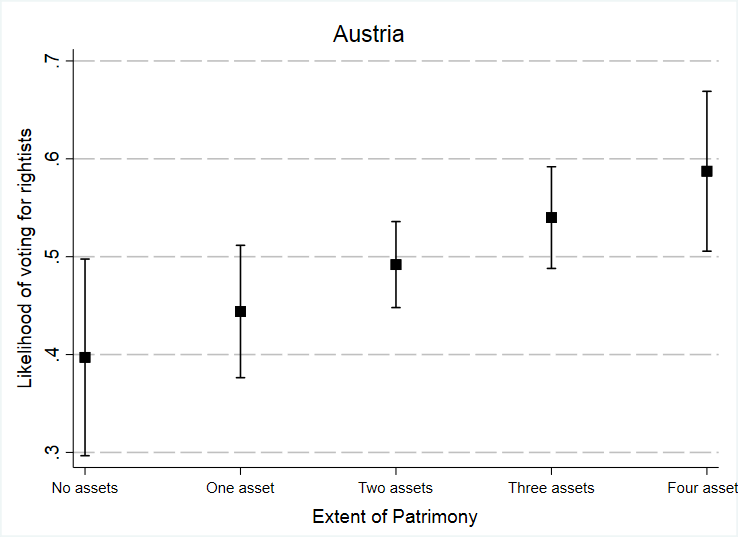 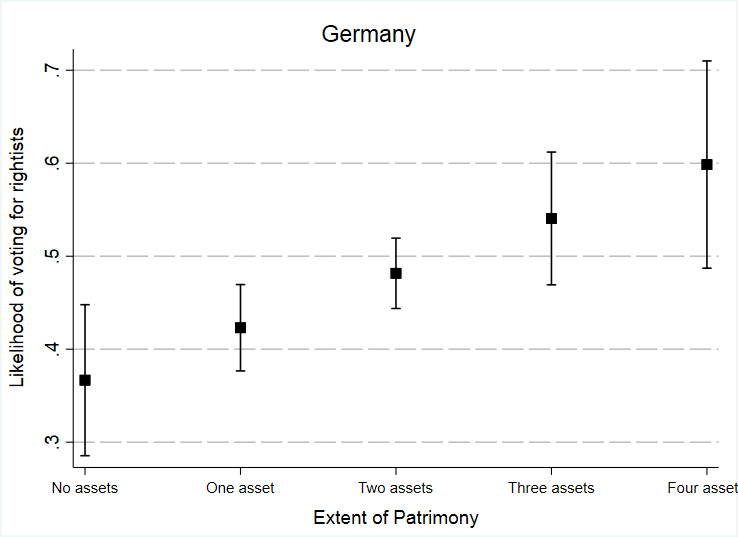 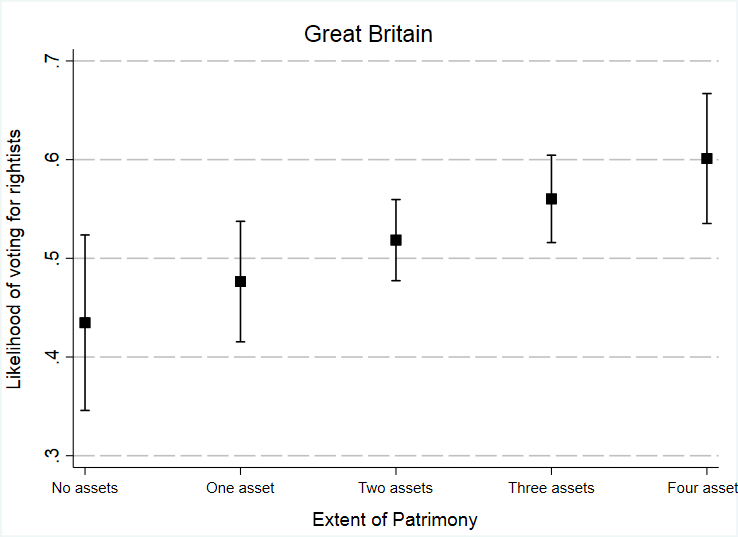 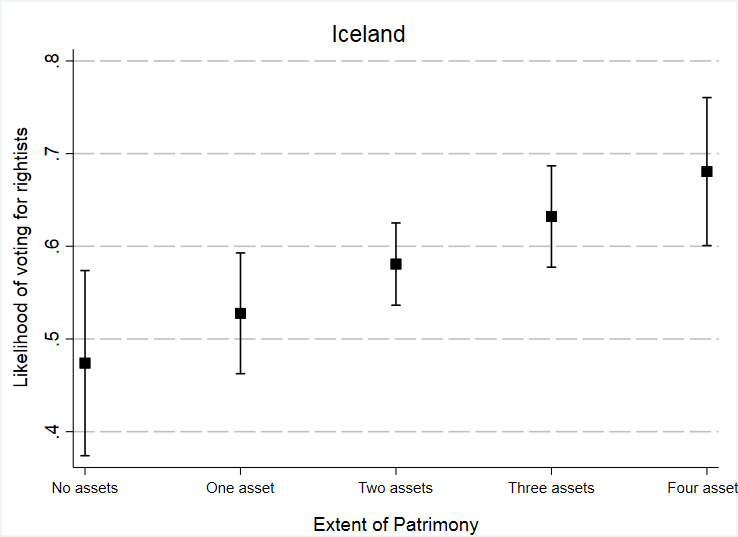 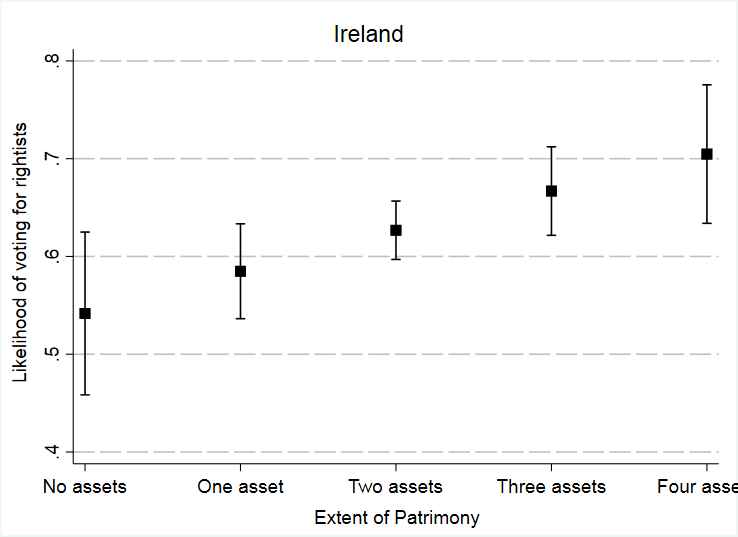 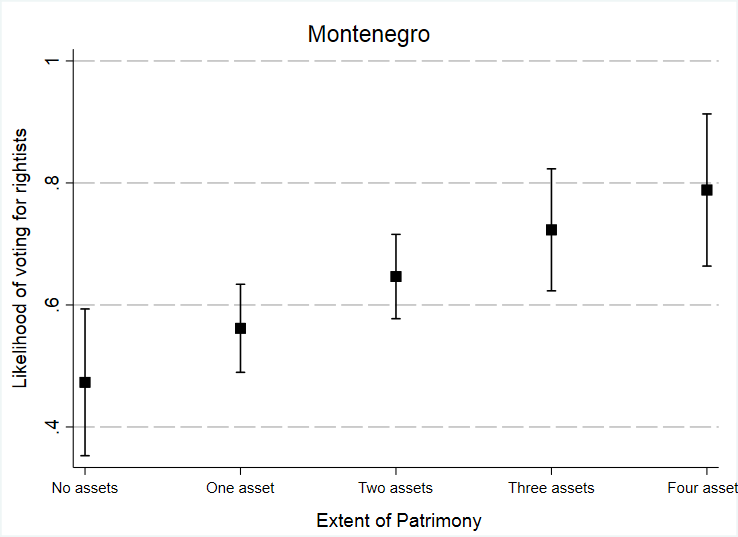 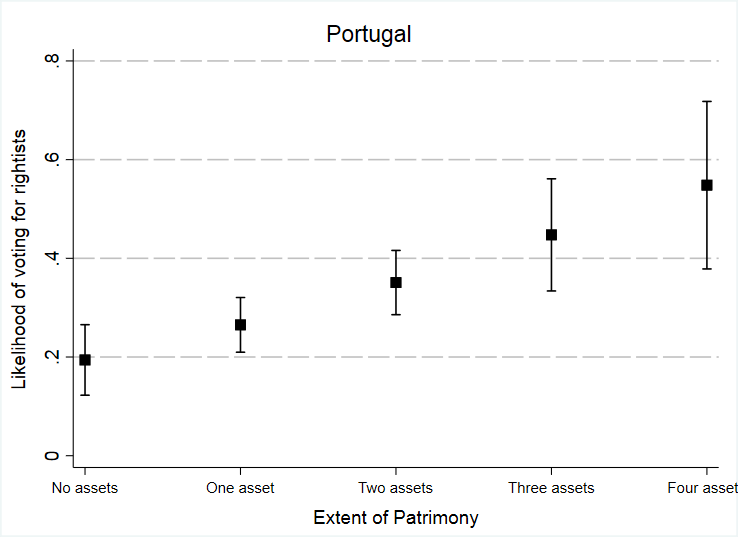 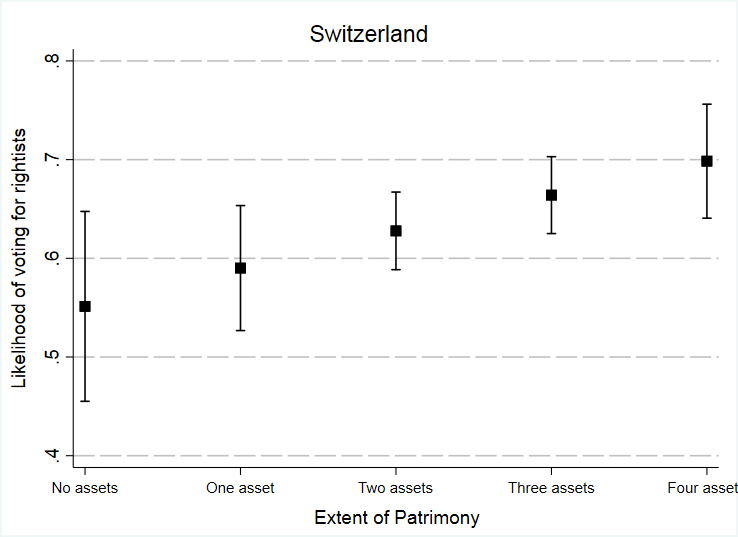 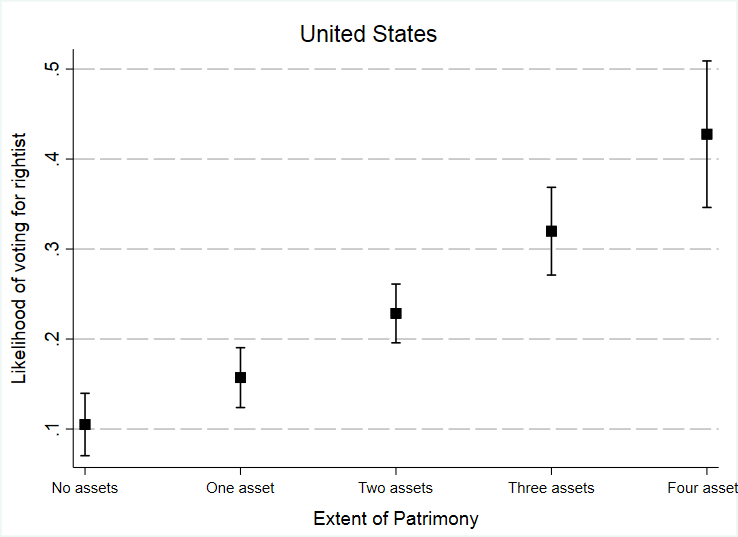 Figure E4 Predicted probability of voting for rightists by the extent of patrimony in countries where direct effects of patrimony on the vote are detected. Source of data: CSES 2018. Note: Voters only. Predicted probabilities based on country-level modelsNMSDMinMaxDependent variableVote42,4080.4830.5L01Independent variablesPatrimony40,5900.4470.28701Age46,8640.3950.20201Education46,5230.5260.22301Female46,8240.5180.49901Attached to main rightist party46,8640.1870.38901Ideology38,7640.5470.25101Economy valence45,6180.3790.36301Economy positional42,1100.2920.28901Dalton Polarisation Index46,8640.4510.21301Liberal Welfare State46,8640.2560.43601Tax system: incentives to invest/work46,8640.4970.27901Voted RightVoted OtherTotalNTotal NPeru31.5868.421003421194Latvia95.544.46100224599Argentina10001004456Czech Republic97.142.86100210749Sweden95.714.29100280672South Korea98.821.18100170468South Africa901010010399Slovenia100010048393Slovakia937100186531Romania93.756.2510032785Portugal98.311.69100178673Norway98.041.961003581404Montenegro90.919.0910011270Israel91.018.9910089656Finland96.883.13100224454Turkey96.823.18100409776Canada81.5518.45100233978Bulgaria98.961.04100192484Brazil79.3320.671001501545Switzerland94.895.111005481206Serbia93.716.29100318659Poland96.903.10100548863New Zealand97.812.19100320570United States94.925.081002951130Mexico91.618.39100155591Japan93.036.971006171212Ireland69.5930.411001711187Iceland97.032.97100269783Great Britain95.264.74100359998Greece92.957.05100156592Germany96.233.771004241247France94.995.011005191557Austria94.305.70100193635Australia97.402.9610011142567Australia (2013)Australia (2013)Australia (2013)Australia (2013)Australia (2013)PartyOur Ideological classificationCSES expert: party familyCSES expert left-rightAverage voters left-rightLiberal Party RightConservative66,68Labour PartyLeftSocial Democratic44,06Green Party LeftEcology12,88Palmer United Party RightRight LiberalNational/Country PartyRightNationalist76,39Australian Democrats Not classifiedChristian Democratic PartyRightCitizens Electoral CouncilNot classifiedFamily FirstRightOne NationRightAustralian Shooters PartyRightFishing PartyRightKaters Australia Party RightLiberal Democratic Party RightMotoring Enthusiasts PartyNot classifiedAustralian Sex Party LeftWikileaks PartyLeftAustralia ChristiansRightAustria (2013)Austria (2013)Austria (2013)Austria (2013)Austria (2013)PartyOur Ideological classificationCSES expert: party familyCSES expert left-rightAverage voters left-rightSocial Democratic PartyLeftSocial Democratic43,87Austrian People's PartyRightChristian Democr.65,7Freedom PartyRightNationalistGreensLeftEcologyTeam StronachRightRight LiberalThe New AustriaRightLiberal64,42Alliance for Future of Aus.RightRight Liberal75,42CommunistLeftCommunistPirate PartyLeftCitizens Forum AustriaNot classifiedLiberal Forum Not classifiedFreedom Party in CarinthiaRightFrance (2012)France (2012)France (2012)France (2012)France (2012)PartyOur Ideological classificationCSES expert: party familyCSES expert left-rightAverage voters left-rightWorkers StruggleLeftNew Anti-Capitalist PartyLeftLeft Front LeftCommunist1GreensLeftEcology2Socialist Party LeftSocialist3Democratic Movement Not classifiedOther5Union Popular MovementRightConservative7Arise the RepublicRightNational FrontRightNationalist10Movement LaRoucheNot classifiedGermany (2013)Germany (2013)Germany (2013)Germany (2013)Germany (2013)PartyOur Ideological classificationCSES expert: party familyCSES expert left-rightAverage voters left-rightChristian Democratic UnionRightChristian Democr.66,14Christian Social Union RightChristian Democr.76,91Social Democratic Party LeftSocial Democratic43,7Left PartyLeftSocialist21,22GreensLeftEcology33,44Free Democratic PartyRightLiberal65,92Alternative for Germany RightOther86,07Pirate Party (Piraten)LeftOther33,57National Democratic Party RightFree Wahler Not classifiedAnimal Protection Party LeftEcological Democratic PartyLeftRepublicansRightPensioners PartyNot classifiedBavarian PartyRightParty of Literal ExegesisNot classifiedCivil Movement for SocietyNot classifiedThe Violet Spiritual PoliticsNot classifiedDie ParteiNot classifiedPanthersNot classifiedGreece (2012)Greece (2012)Greece (2012)Greece (2012)Greece (2012)PartyOur Ideological classificationCSES expert: party familyCSES expert left-rightAverage voters left-rightNew Democracy RightConservative77,65SYRIZALeftCommunist22,86PASOKLeftSocial Democratic46,13Independnet GreeksRightConservative87,13Golden DawnRightOther109,36Democratic Left LeftSocial Democratic34,06Communist PartyLeftCommunist71,06Recreate Greece RightPopular Orthodox RallyRightEcologist GreensLeftAnti-capitalist LefLeftPirate PartyLeftActionNot classifiedDemocratic RevivalRightGreat Britain (2015)Great Britain (2015)Great Britain (2015)Great Britain (2015)Great Britain (2015)PartyOur Ideological classificationCSES expert: party familyCSES expert left-rightAverage voters left-rightConservativeRightConservative77,63Labour LeftSocial Democratic43,37United Kingdom Ind PartyRightNationalist96,91Liberal DemocratLeftLiberal54,83Scottish NationalistsLeftNationalist34,36Green PartyLeftEcology24,21Plaid CymruLeftNationalist33,02Iceland (2013)Iceland (2013)Iceland (2013)Iceland (2013)Iceland (2013)PartyOur Ideological classificationCSES expert: party familyCSES expert left-rightAverage voters left-rightIndependence Party RightConservative88,34Progressive PartyRightAgrarian56,3Social Democratic Alliance LeftSocial Democratic44,19Left-Green MovementLeftSocialist22,24Bright Future (BF)LeftLiberal54,51Priate PartyLeftOther64,11DawnNot classifiedIceland Democratic PartyNot classifiedRight Green People's PartyLeftRural PartyNot classifiedHousehold PartyRightIreland (2011)Ireland (2011)Ireland (2011)Ireland (2011)Ireland (2011)PartyOur Ideological classificationCSES expert: party familyCSES expert left-rightAverage voters left-rightFine GaelRightChristian Democr.66,81LabourLeftSocial Democratic44,52Fianna FailRightConservative65,95Sinn FeinLeftNationalist32,83United Left AllianceLeftSocialist2Green PartyLeftEcology44,16Japan (2013)Japan (2013)Japan (2013)Japan (2013)Japan (2013)PartyOur Ideological classificationCSES expert: party familyCSES expert left-rightAverage voters left-rightLiberal Democratic Party RightConservative86,88Democratic PartyLeftLiberal54,72Communist PartyLeftCommunist12,91Your PartyRightLiberal75,02Japan Restoration PartyRightConservative95,71New KomeitoRightOther65,26People's Life PartyLeftLiberal44,32New PartyNot classifiedSocial Democratic PartyLeftSocial Democratic23,18Green WindLeftEcology33,71Greens JapanLeftNew Zealand (2014)New Zealand (2014)New Zealand (2014)New Zealand (2014)New Zealand (2014)PartyOur Ideological classificationCSES expert: party familyCSES expert left-rightAverage voters left-rightLabour PartyLeftSocial Democratic33,25National PartyRightConservative77,35Green PartyLeftEcology23,09New Zealand FirstRightOther65,12ACTRightRight Liberal97,44United FutureRightLiberal65,84Maori Party (MAOR)Not classifiedEthnic63,75Conservative Party (CN)RightChristian Democr.7MANA (MANA)LeftSocialist12,07Aoteroa Legalise CannabisLeftAlliance (ALL)LeftPoland (2011)Poland (2011)Poland (2011)Poland (2011)Poland (2011)PartyOur Ideological classificationCSES expert: party familyCSES expert left-rightAverage voters left-rightCivic PlatformRightRight Liberal65,99Law and JusticeRightNational87Palikots MovementLeftOther12,86Polish Peoples' PartyRightAgrarian55Democratic Left Alliance LeftSocial Democratic32,08Poland Comes FirstRightConservative8Congress of New RightRightNational10Polish Labour PartyLeftGerman MinorityNot classifiedEthnic5Our Home PolandNot classifiedSerbia (2012)Serbia (2012)Serbia (2012)Serbia (2012)Serbia (2012)PartyOur Ideological classificationCSES expert: party familyCSES expert left-rightAverage voters left-rightSerbian Progressive PartyRightNationalist65,55Democratic PartyLeftSocial Democratic54,61Socialist PartyLeftSocialist33,64Democratic PartyRightConservative74,9Liberal Democratic Party LeftLiberal64,18United Regions of Serbia RightOther54,32Serbian Radical PartyRightNationalist85,33Alliance of Vojv. Hungarians RightEthnic7Dveri for Life of SerbiaRightCommunist PartyLeftParty of Democratic Action Not classifiedReformist PartyLeftSwitzerland (2011)Switzerland (2011)Switzerland (2011)Switzerland (2011)Switzerland (2011)PartyOur Ideological classificationCSES expert: party familyCSES expert left-rightAverage voters left-rightThe LiberalsRightLiberal76,46Christian Democratic PartyRightChristian Democr65,43Social Democratic PartyLeftSocial Democratic32,59Swiss Peoples' Party RightNationalist98,51Liberal PartyRightEvangelical Peoples' PartyRightChristian Social PartyLeftSwiss Labour PartyLeftConservative DemocraticRightConservative76,17Green Liberal PartyLeftEcologist54,82Green PartyLeftEcologist23,18Swiss DemocratsRightFederal Democratic UnionRightFreedom PartyRightTiciono LeagueRightGeneva Citizens MovementRightLeft PartiesLeftRight PartiesRightCentre PartiesNot classifiedBrazil (2014)Brazil (2014)Brazil (2014)Brazil (2014)Brazil (2014)PartyOur Ideological classificationCSES expert: party familyCSES expert left-rightAverage voters left-rightBrazilian Democr. MovemenRightLiberal55,66Brazilian Labour PartyLeftDemocratic Labour PartyLeftWorkers' PartyLeftSocial Democratic34,31DemocratsRightConservative84,49Communist Party of BrazilLeftBrazilian Socialist Party LeftSocialist44,28Brazilian Social DemocraticRightSocial Democratic55,74Christian Labour PartyRightSocial Christian Party Right National MobilizationNot classifiedProgressive RepublicanRightConservative7Socialist Popular PartyLeftGreen PartyLeftLabour Party of BrazilLeftProgressive Party RightConservative8Humanist PartyNot classifiedBrazilian Republican PartyRightSocialism and Freedom LeftRepublic PartyRightLiberal4,15Social Democratic Party ConservativeConservative4,16Repub Party of Social OrderRightSolidarity LeftBulgaria (2014)Bulgaria (2014)Bulgaria (2014)Bulgaria (2014)Bulgaria (2014)PartyOur Ideological classificationCSES expert: party familyCSES expert left-rightAverage voters left-rightDvizhenie 21 LeftSocial Democratic4Bulgarian Social DemocracyLeftPP New TimeNot classifiedUnited BulgariaNot classifiedSocial Democratic PartyLeftReformist BlocRightOther78,05Citizens for European Develop.RightChristian  Democr.67,53Ataka AttackRightNationalist105,02National Movement for StabNot classifiedBulgaria without Censorship RightOther65,36Alternative for Bulg RevivalLeftSocial Democratic42,27New AlternativeNot classifiedMovement for Rig Freedoms LeftEthnic54,3New ForceNot classifiedLeft Bulgaria LeftSocialist31,11Greens LeftPatriotric FrontRightNationalist96,39Canada (2011)Canada (2011)Canada (2011)Canada (2011)Canada (2011)PartyOur Ideological classificationCSES expert: party familyCSES expert left-rightAverage voters left-rightConservative Party RightConservative77,09New Democratic Party LeftSocial Democratic33,42Liberal Party LeftLiberal55,05Bloc QuebecoisLeftRegional33,7Green PartyLeftEcologist33,31Turkey (2015)Turkey (2015)Turkey (2015)Turkey (2015)Turkey (2015)PartyOur Ideological classificationCSES expert: party familyCSES expert left-rightAverage voters left-rightJustice and DevelopmentRightConservative88,44Republican Peoples' Party LeftSocial Democratic42,02Nationalist Action Party RightNationalist97,22Peoples' Democratic PartyLeftEthnic21,48Felicity Party RightConservative87,13Patriotic Party LeftOther32,68Finland (2015)Finland (2015)Finland (2015)Finland (2015)Finland (2015)PartyOur Ideological classificationCSES expert: party familyCSES expert left-rightAverage voters left-rightCenter Party of FinlandRightAgrarian Parties76,5National Coalition PartyRightConservative88,04The Finns PartyRightNational Parties66,15Social Democratic PartyLeftSocial Democratic 34,35Green LeagueLeftEcology Parties44,82Left AllianceLeftLeft Liberal22,2Swedish People's PartyRightEthnic 76,9Christian DemocratsRightConservative66,25Pirate PartyNot classifiedIndependence PartyNot classifiedCommunist PartyLeftChange 2011RightCommunist Workers' Party LeftFinnish Workers' PartyLeftFor the PoorLeftIsrael (2013)Israel (2013)Israel (2013)Israel (2013)Israel (2013)PartyOur Ideological classificationCSES expert: party familyCSES expert left-rightAverage voters left-rightNational Liberal PartyRightNational77,53There is a FutureNot classifiedLiberal55,05Israeli Labor PartyLeftSocial Democratic43,71The Jewish HomeRightNational Parties97,53Keepers of the TorahNot classifiedOther76,71United Torah JudaismRightOther6The MovementLeftLiberal 44,55EnergyLeftLeft Liberal 2United Arab ListLeftEthnic1Democratic Front for PeaceLeftNational Democratic AssemblyLeftForwardNot classifiedWhole NationRightStrength to IsraelRightThe IsraelisNot classifiedThe Green PartyNot classifiedGreen LeafNot classifiedSocial JusticeNot classifiedRespectful LifeNot classifiedNew CountryLeftWorkers' PartyLeftHope for ChangeRightThe Generation of State BuildersNot classifiedWe Are All FriendsRightPower to InfluenceRightEconomy PartyLeftWe Are BrothersNot classifiedProgressive Liberal DemNot classifiedParty of LightNot classifiedThe PiratesLeftHapiratimNot classifiedAncestors HeritageNot classifiedMexico (2015)Mexico (2015)Mexico (2015)Mexico (2015)Mexico (2015)PartyOur Ideological classificationCSES expert: party familyCSES expert left-rightAverage voters left-rightInstitutional Revolutionary PartyLeftSocial Democratic Parties57,21National Action PartyRightChristian Democratic Parties76,69Party of the Democratic RevolutionLeftSocial Democratic Parties33,27Ecological Green Party of MexicoRightEcology Parties65,61Labor PartyLeftSocial Democratic Parties23,05Nueva AlianzaRightRight Liberal Parties64,24Citizens' MovementLeftSocial Democratic Parties22,98Montenegro (2012)Montenegro (2012)Montenegro (2012)Montenegro (2012)Montenegro (2012)PartyOur Ideological classificationCSES expert: party familyCSES expert left-rightAverage voters left-rightYouth Alliance of AlbaniansNot classifiedSerbian UnityNot classifiedCroatian Civic InitiativeLeftNational Parties44,36Positive MontenegroLeftSocial Democratic Parties24,41Socialist People's PartyLeftEcology Parties14,35Democratic Union of AlbaniansNot classifiedAlbanian CoalitionNot classified4,84Democratic FrontLeftOther44,8Force for UnityRightNational Parties64,94Bosniak PartyRightNational Parties65,17Coalition "For a European Montenegro"RightRight Liberal Parties95,79ZajednoLeftSerbian People's PartyNot classifiedNew Serb DemocracyRightMovement for ChangesRightPeople's CoalitionNot classifiedCoalition LP and DCNot classifiedParty of Pensionists and DisabledLeftForcaNot classifiedAlbanian ListNot classifiedAlbanian Coalition - PerspectiveNot classifiedMontenegrin CommunistsNot classifiedSerbian ListNot classifiedDemocratic PartyNot classifiedLiberal PartyCentreDemocratic Party of SocialistsLeftNorway (2013)Norway (2013)Norway (2013)Norway (2013)Norway (2013)PartyOur Ideological classificationCSES expert: party familyCSES expert left-rightAverage voters left-rightLabour LeftSocial Democratic 34,09ConservativeRightConservative88,11Progress PartyRightRight Liberal98,54Christian Peoples' Party RightChristian Democr-55,76Center Party LeftAgrarian Parties44,49LiberalsRightLiberal Parties64,85Socialist Left Party LeftSocialist Parties22,5The Greens LeftEcology Parties43,7Red Party LeftSocialist Parties11,33Portugal (2015)Portugal (2015)Portugal (2015)Portugal (2015)Portugal (2015)PartyOur Ideological classificationCSES expert: party familyCSES expert left-rightAverage voters left-rightPORTUGAL AHEAD RightRight Liberal77,99Socialist Party LeftSocial Democratic43,89Left Bloc LeftLeft Liberal21,44Unitary Democratic CoalitLeftEcology21,34Party for People, AnimalsLeftEcology4Democratic RepublicanLeftIndependent33,83Workers' Communist PartyLeftCommunistRomania (2012)Romania (2012)Romania (2012)Romania (2012)Romania (2012)PartyOur Ideological classificationCSES expert: party familyCSES expert left-rightAverage voters left-rightSocial Liberal Union (USL)LeftLeft Liberal53,79The Alliance for a Just Romania (ARD)RightChristian Democratic86,63People's Party (PP-DD)LeftOther14,04Hungarian Democratic Union of Romania (UDMR)LeftEthnic54,44Greater Romania Party (PRM)LeftNationalist33,66Social Democratic Party (PSD)National Liberal Party (PNL)Liberal Democratic Party (PDL)Slovakia (2016)Slovakia (2016)Slovakia (2016)Slovakia (2016)Slovakia (2016)PartyOur Ideological classificationCSES expert: party familyCSES expert left-rightAverage voters left-rightSocial Democracy (Smer)LeftSocial Democratic42,37Freedom and Solidarity RightLiberal77,32Ordinary peopleRightIndependent57,23Slovak National Party (RightNationalist84,85People's Party Our Slovakia RightOther105,9We are Family RightNationalist96,54Most-Hid RightRegional55,94SietRightLiberal66,15Christian Democratic MoveRightChristian Democr.8Hungarian Coalition RightStrana TIPRightParty of Modern Slovakia Not classifiedDemocrats of Slovakia (DS)Not classifiedChance (SANCA)Not classifiedGreen Party (SZS)LeftCoalition Together Not classifiedPeople's Party Our SlovakiaRightCommunist PartyLeftSlovak Democratic and Christian UnionRightSlovak Citizens' CoalitionNot classifiedSlovenia (2011)Slovenia (2011)Slovenia (2011)Slovenia (2011)Slovenia (2011)PartyOur Ideological classificationCSES expert: party familyCSES expert left-rightAverage voters left-rightPositive SloveniaLeftLeft Liberal22,83Slovenian Democratic PartyRightConservative57,6Social DemocratsLeftSocial Democratic22,88Gregor Virant's Civic ListRightIndependent55,72Democratic Party of RetiredNot classifiedOther54,61Slovenian People's Party RightAgrarian86,44New Slovenia RightChristian Democr.87,38Slovenian National PartyRightNationalist105,03Liberal DemocracyLeftZaresLeftSouth Africa (2014)South Africa (2014)South Africa (2014)South Africa (2014)South Africa (2014)PartyOur Ideological classificationCSES expert: party familyCSES expert left-rightAverage voters left-rightAfrican National CongressLeftSocial Democratic35,67Democratic AllianceNot classifiedLiberal64,96Economic Freedom FightsLeftSocialist23,34Inkatha Freedom Party RightEthnic73,77National Freedom Party Not classifiedEthnic63,41United Democrat MovementLeftRegional43,25Freedom Front PlusRightEthnic83,43Congress of the PeopleLeftSocial Democratic13,46African Christ DemocraticRightChristian Democr.83,28Anang South AfricaLeftPan Africanist CongressLeftAfrica Muslim PartyNot classifiedAfrikaner Unity MovementNot classifiedMinority FrontNot classifiedSouth Korea (2012)South Korea (2012)South Korea (2012)South Korea (2012)South Korea (2012)PartyOur Ideological classificationCSES expert: party familyCSES expert left-rightAverage voters left-rightNew Frontier Party (NFP)RightConservative87,79Democratic United Party (DUP)LeftLiberal43,65Unified Progressive Party (UPP)LeftLeft Liberal12,93Liberty Forward Party (LFP)RightConservative75,9New Progressive Party (NPP)LeftSocial Democratic1Sweden (2014)Sweden (2014)Sweden (2014)Sweden (2014)Sweden (2014)PartyOur Ideological classificationCSES expert: party familyCSES expert left-rightAverage voters left-rightLeft Party (V)LeftSocialist11,43Social Democrats (S)LeftSocial Democratic43,72Centre Party (CP)RightAgrarian66,28Liberal People's Party (FP)RightLiberal76,61Moderates (M)RightConservative88,18Christian Democrats (KD)RightChristian Democr.76,92Green Party (MP)LeftEcologist43,85Sweden Democrats (SD)RightNationalist77,19Feminist Initiative (FI)LeftOther22,35Czech Republic (2013)Czech Republic (2013)Czech Republic (2013)Czech Republic (2013)Czech Republic (2013)PartyOur Ideological classificationCSES expert: party familyCSES expert left-rightAverage voters left-rightCzech Social Democratic PartyLeftSocialist Parties32,46Action of Dissatisfied CitizensRightLiberal Parties56,13Communist Party of Bohemia and MoraviaLeftCommunist Parties01,06Tradition, Responsibility, Prosperity 09RightConservative Parties98,19Civic Democratic PartyRightConservative Parties98,44Dawn of Direct DemocracyRightOther65,73Christian and Democratic Union-Czech People's PartyRightChristian Democratic Parties64,88Party of GreensLeftEcology Parties3Czech Pirate PartyNot classifiedOther6Party of Free CitizensRightCheer Up - Voting BlocNot classifiedRoma Democratic Social PartyLeftClub of Committed Non-Party MembersNot classifiedPolitical Change MovementNot classifiedFreeholders Party of the Czech RepbulicRightVote for the Right BlocRightCzech SovereigntyNot classifiedActive Independent CitizensRightParty of Civic Rights - Zeman's peopleLeftCitizens of the Czech RepublicNot classifiedWorkers' Party of Social JusticeLeftCommunist Party of Bohemia and MoraviaLeftNational Socialists - Left of the 21st centuryLeftThe Crown of CzechsRightArgentina (2015)Argentina (2015)Argentina (2015)Argentina (2015)Argentina (2015)PartyOur Ideological classificationCSES expert: party familyCSES expert left-rightAverage voters left-rightFront For VictoryLeftLeft-Liberal45.23CambiemosRightRight Liberal67.40United for a New AlternativeRightOther64.81Workers’ Left FrontLeftSocialist1Unavail.ProgressivesLeftLiberal34.31Latvia (2014)Latvia (2014)Latvia (2014)Latvia (2014)Latvia (2014)PartyOur Ideological classificationCSES expert: party familyCSES expert left-rightAverage voters left-rightHarmony Social DemocratsLeftEthnic32.89UnityRightRight Liberal76.55Union of Greens and Farmers RightAgrarian56.29National Alliance RightConservative77For Latvia from the HeartLeftLeft Liberal34.89Latvia Association of Regions RightRegional95.71Latvian Russian ClubRightUnited for LatviaNot classifiedLatvian DevelopmentRightNew Conservative PartyRightPeru (2016)Peru (2016)Peru (2016)Peru (2016)Peru (2016)PartyOur Ideological classificationCSES expert: party familyCSES expert left-rightAverage voters left-rightPopular Force RightConservative96,77Peruvians for ChangeRightRight Liberal86.69Justice, Life & Liberty LeftSocialist22.81Alliance for Progress of Peru RightConservative8Unavail.Peoples’ Action RightOther65.06Direct DemocracyLeftSocialist12.50Dependent variable: Vote for a centre rightist party or candidateDependent variable: Vote for a centre rightist party or candidateDependent variable: Vote for a centre rightist party or candidateDependent variable: Vote for a centre rightist party or candidateDependent variable: Vote for a centre rightist party or candidateIIIIIIIVFixed effectsIntercept-1.280***-1.312***-4.006***-3.126***(0.323)(0.326)(0.387)(0.194)MicroPatrimony0.982***0.995***0.846***0.710***(0.050)(0.051)(0.057)(0.058)Age0.368***0.348***0.426***(0.072)(0.079)(0.080)Education-0.243***0.1050.018(0.067)(0.075)(0.076)Female-0.020 0.0620.086(0.026)(0.029)(0.029)Ideology4.402***4.206***(0.071)(0.071)Economy valence-0.058(0.044)Economy positional1.151***(0.055)Random effectsIntercept3.5263.5014.9975.084(1.007)(1.001)(1.375)(01.396)Residual (2/3)3.293.293.293.29Model informationObservations (micro/macro)29,381/3429,381/3429,381/3429,381/34Log Likelihood-17,290.5-17,264.78-14,730.82-14,507.09AIC34,587.0134,541.2929,475.6429,032.17BIC34,611.8734,591.2929,533.6629,106.76Dependent variable: Vote for a center-right party or candidateDependent variable: Vote for a center-right party or candidateDependent variable: Vote for a center-right party or candidateDependent variable: Vote for a center-right party or candidateVVIVIIFixed effectsIntercept-5.677**-4.186***-4.457***(0.837)(0.428)(0.843)MicroPatrimony0.905***0.571***0.353*(0.151)(0.072)(0.131)Age0.426***0.421***0.423***(0.080)(0.080)(0.080)Education0.0160.0140.019(0.076)(0.076)(0.076)Female0.086**0.085**0.085**(0.029)(0.029)(0.029)Ideology4.211***4.210***4.204***(0.072)(0.072)(0.071)Economy valence-0.057-0.061-0.058(0.045)(0.044)(0.044)Economy positional1.149***1.139***1.144***(0.055)(0.055)(0.055)MacroDalton Polarization Index3.271*(1.610)Liberal Welfare Type0.368(1.014)Tax Incentives Type1.299(1.453)Cross-level interactionsDalton Polarization Index *Patrimony-0.406(0.290)Liberal Welfare Type *Patrimony0.420***(0.120)Tax Incentives Type *Patrimony0.688***(0.225)Random effectsIntercept4.5565.0834.977(1.262)(1.396)(1.368)Residual (2/3)3.293.293.29Model informationObservations (micro/macro)29,381/3429,381/3429,381/34Log Likelihood-14504.372-14,500.75-14,501.84AIC29,030.7429,023.4929,025.67BIC29,121.9129,114.6629,116.84Dependent variable: Vote for a rightist party or candidateDependent variable: Vote for a rightist party or candidateDependent variable: Vote for a rightist party or candidateDependent variable: Vote for a rightist party or candidateDependent variable: Vote for a rightist party or candidateIIIIIIIVFixed effectsIntercept-0.221-0.134-2.897***-3.019***(0.136)(0.144)(0.191)(0.195)MicroHigh Risk Patrimony0.607***0.627***0.475***0.388***(0.039)(0.039)(0.044)(0.045)Age0.256***0.211**0.261**(0.067)(0.076)(0.077)Education-0.318***0.001-0.078(0.064)(0.072)(0.072)Female-0.050*-0.032-0.018(0.024)(0.027)(0.028)Ideology4.730***4.562***(0.070)(0.071)Economy valence-0.155***(0.042)Economy positional1.096***(0.053)Random effectsIntercept0.6160.6181.0711.108(0.157)(0.157)(0.269)(0.278)Residual (2/3)3.293.293.293.29Model informationObservations (micro/macro)29,276/3429,276/3429,276/3429,276/34Log Likelihood-18,956.30-18,928.96-15,784.61-15,562.35AIC37,918.6137,869.9131,583.2231,142.7BIC37,943.4737,919.6231,641.2231,217.26Dependent variable: Vote for a rightist party or candidateDependent variable: Vote for a rightist party or candidateDependent variable: Vote for a rightist party or candidateDependent variable: Vote for a rightist party or candidateVVIVIIFixed effectsIntercept-3.701**-2.936***-2.729***(0.405)(0.212)(0.378)MicroHigh-Risk Patrimony0.573***0.262***0.098(0.126)(0.055)(0.110)Age0.259**0.254**0.258**(0.076)(0.077)(0.077)Education-0.078-0.083-0.076(0.072)(0.073)(0.073)Female-0.018-0.019-0.019(0.027)(0.028)(0.028)Ideology4.566***4.566***4.563***(0.071)(0.071)(0.071)Economy valence-0.155***-0.157***-0.156***(0.042)(0.042)(0.043)Economy positional1.094***1.086***1.091***(0.054)(0.054)(0.054)MacroDalton Polarization Index1.460(0.766)Liberal Welfare Type-0.389(0.476)Tax Incentives Type-0.613(0.691)Cross-level interactionsDalton Polarization Index *Patrimony-0.384(0.244)Liberal Welfare Type *Patrimony0.368***(0.093)Tax Incentives Type *Patrimony0.530**(0.185)Random effectsIntercept1.0001.1091.089(0.252)(0.278)(0.273)Residual (2/3)3.293.293.29Model informationObservations (micro/macro)29,276/3429,276/3429,276/34Log Likelihood-15,559.53-15,554.42-15,557.96AIC31,141.0731,130.8531,137.93BIC31,232.2031,221.9831,229.06Dependent variable: Vote for a rightist party or candidateDependent variable: Vote for a rightist party or candidateDependent variable: Vote for a rightist party or candidateDependent variable: Vote for a rightist party or candidateDependent variable: Vote for a rightist party or candidateIIIIIIIVFixed effectsIntercept-0.383-0.275-3.044***-3.019***(0.138)(0.145)(0.191)(0.195)MicroLow Risk Patrimony0.476***0.487***0.429***0.362***(0.038)(0.040)(0.044)(0.045)Age0.189**0.1460.205**(0.068)(0.076)(0.077)Education-0.305***-0.004-0.087(0.064)(0.072)(0.073)Female-0.060*-0.037-0.022(0.025)(0.028)(0.028)Ideology4.755***4.580***(0.071)(0.071)Economy valence-0.158***(0.042)Economy positional1.107***(0.053)Random effectsIntercept0.6180.6211.0591.099(0.157)(0.158)(0.266)(0.275)Residual (2/3)3.293.293.293.29Model informationObservations (micro/macro)29,276/3429,276/3429,276/3429,276/34Log Likelihood-19002.34-18,979.79-15,795.79-15,567.34AIC38,010.6937,971.5731,605.5931,152.69BIC38,035.5438,021.2831,663.5831,227.25Dependent variable: Vote for a rightist party or candidateDependent variable: Vote for a rightist party or candidateDependent variable: Vote for a rightist party or candidateDependent variable: Vote for a rightist party or candidateVVIVIIFixed effectsIntercept-3.868***-3.018***-2.778***(0.407)(0.212)(0.377)MicroLow-Risk Patrimony0.508***0.246***0.138(0.109)(0.052)(0.090)Age0.207**0.201*0.201*(0.078)(0.078)(0.077)Education-0.088-0.087-0.084(0.073)(0.073)(0.073)Female-0.021-0.022-0.022(0.028)(0.028)(0.028)Ideology4.586***4.585***4.578***(0.071)(0.071)(0.071)Economy valence-0.157***-0.164***-0.158***(0.043)(0.043)(0.043)Economy positional1.107***1.094***1.103***(0.053)(0.053)(0.053)MacroDalton Polarization Index1.548(0.771)Liberal Welfare Type-0.624(0.479)Tax Incentives Type-0.806(0.693)Cross-level interactionsDalton Polarization Index *Patrimony-0.316(0.213)Liberal Welfare Type *Patrimony0.452***(0.101)Tax Incentives Type *Patrimony0.491**(0.172)Random effectsIntercept0.9991.0971.071(0.250)(0.275)(0.268)Residual (2/3)3.293.293.29Model informationObservations (micro/macro)29,276/3429,276/3429,276/34Log Likelihood-15,564.67-15,557.06-15,563.07AIC31,151.3431,136.1231,148.01BIC31,242.4731,227.2531,239.14Dependent variable: Vote for a rightist party or candidateDependent variable: Vote for a rightist party or candidateDependent variable: Vote for a rightist party or candidateDependent variable: Vote for a rightist party or candidateIIIIIIIIIFixed effectsIntercept-0.362*-3.312***-3.179***-3.179***(0.149)(0.326)(0.201)(0.201)MicroPatrimony0.689***0.532***0.443***0.443***(0.056)(0.063)(0.064)(0.064)Age0.249***0.225***0.271**0.271**(0.076)(0.085)(0.086)(0.086)Education-0.650***-0.301***-0.334***-0.334***(0.074)(0.084)(0.084)(0.084)Female-0.049-0.025-0.013-0.013(0.027)(0.031)(0.031)(0.031)Income Quintiles0.453***0.453***0.375***0.375***(0.044)(0.044)(0.050)(0.050)Ideology4.740***4.572***4.572***(0.077)(0.078)(0.078)Economy valence-0.204***-0.204***(0.047)(0.047)Economy positional1.075***1.075***(0.058)(0.058)Random effectsIntercept0.6201.0731.1041.104(0.162)(0.278)(0.284)(0.284)Residual (2/3)3.293.293.293.29Model informationObservations (micro/macro)24,486/3324,486/3324,486/3324,486/33Log Likelihood-15,836.18-13,233.62-13,048.48-13,048.48AIC31,686.3626,483.2326,116.9626,116.96BIC31,743.1026,548.0826,198.0226,198.02Dependent variable: Vote for a rightist party or candidateDependent variable: Vote for a rightist party or candidateDependent variable: Vote for a rightist party or candidateDependent variable: Vote for a rightist party or candidateVVIVIIFixed effectsIntercept-3.915*****-3.047*****-2.848*****(0.409)(0.219)(0.384)MicroPatrimony0.699***0.266***0.071(0.160)(0.076)(0.138)Age0.271**0.265**0.268**(0.086)(0.086)(0.086)Education-0.338***-0.337***-0.330***(0.084)(0.084)(0.084)Female-0.013-0.014-0.014(0.031)(0.031)(0.031)Income Quintiles0.376***0.372***0.372***(0.050)(0.050)(0.050)Ideology4.579***4.578***4.569***(0.078)(0.078)(0.078)Economy valence-0.203***-0.208***-0.204***(0.047)(0.047)(0.047)Economy positional1.107***1.106***1.107***(0.058)(0.058)(0.058)MacroDalton Polarization Index1.586*(0.775)Liberal Welfare Type-0.574(0.482)Tax Incentives -0.694(0.697)Cross-level interactionsDalton Polarization Index *Patrimony-0.549(0.313)Liberal Welfare Type *Patrimony0.544***(0.127)Tax Incentives Type *Patrimony0.723**(0.237)Random effectsIntercept0.9981.1101.086(0.257)(0.285)(0.279)Residual (2/3)3.293.293.29Model informationObservations (micro/macro)24,486/3324,486/3324,486/33Log Likelihood-13,045.36-13,039.05-13,043.67AIC26,114.7226,102.1026,111.34BIC26,211.9926,199.3726,208.61Dependent variable: Vote for a rightist party or candidateDependent variable: Vote for a rightist party or candidateDependent variable: Vote for a rightist party or candidateDependent variable: Vote for a rightist party or candidateDependent variable: Vote for a rightist party or candidateIIIIIIIVFixed effectsIntercept-0.442***-0.296*-0.851***-1.068***(0.136)(0.143)(0.146)(0.152)MicroPatrimony0.826***0.864***0.416***0.310***(0.048)(0.05)(0.061)(0.062)Age0.165*-0.024**-0.173*(0.068)(0.083)(0.084)Education-0.393***-0.351***-0.380***(0.065)(0.080)(0.080)Female-0.0460.0170.030(0.024)(0.030)(0.030)Close to a rightist party3.492***4.566***(0.045)(0.071)Economy valence-0.136***(0.047)Economy positional1.105***(0.058)Random effectsIntercept0.6070.6100.5880.637(0.154)(0.156)(0.150)(0.162)Residual (2/3)3.293.293.293.29Model informationObservations (micro/macro)29,276/3429,276/3429,276/3429,276/34Log Likelihood-18929.61-18901.31-13,719.42-13,350.72AIC37,865.2237,814.6227,452.8527,079.43BIC37,890.0737,864.3327,510.8427,153.99Dependent variable: Vote for a right party or candidateDependent variable: Vote for a right party or candidateDependent variable: Vote for a right party or candidateDependent variable: Vote for a right party or candidateVVIVIIFixed effectsIntercept-0.990**-0.969***-0.605*(0.328)(0.328)(0.286)MicroPatrimony0.1610.256***-0.054(0.153)(0.072)(0.132)Age-0.173*-0.174*-0.175*(0.084)(0.084)(0.084)Education-0.379***-0.379***-0.374***(0.080)(0.080)(0.080)Female0.0290.0290.029(0.031)(0.031)(0.031)Close to a rightist party3.424***3.423***3.424***(0.045)(0.045)(0.045)Economy valence-0.136**-0.137**-0.136**(0.047)(0.047)(0.047)Economy positional1.105***1.103***1.099***(0.055)(0.058)(0.058)MacroDalton Polarization Index-0.173(0.621)Liberal Welfare Type-0.525(0.361)Tax Incentives Type-0.999(0.525)Cross-level interactionsDalton Polarization Index *Patrimony0.316(0.298)Liberal Welfare Type *Patrimony0.198(0.133)Tax Incentives Type *Patrimony0.736**(0.235)Random effectsIntercept0.6380.6120.600(0.163)(0.156)(0.152)Residual (2/3)3.293.293.29Model informationObservations (micro/macro)29,276/3429,276/3429,276/34Log Likelihood-13,530.15-13,528.92-13,524.93AIC27,082.3027,079.8427,071.85BIC27,173.4327,170.9727,162.98Dependent variable: Vote for a centre rightist party or candidateDependent variable: Vote for a centre rightist party or candidateDependent variable: Vote for a centre rightist party or candidateIVFixed effectsIntercept-2.358***(0.416)MicroPatrimony0.582***(0.056)Age0.193*(0.078)Education-0.138(0.073)Female-0.014(0.028)Ideology4.569***(0.071)Economy valence-0.162***(0.043)Economy positional1.079***(0.053)MacroProportional Electoral System0.162(0.266)Freedom House Score (High values=nonDem)0.808(0.557)Wealth: GINI (High values=High inequality)-4.239***(0.733)Random effectsIntercept0.491(1.007)Residual (2/3)3.29Model informationObservations (micro/macro)29,276/34-15,531.9131,089.8131,197.51Log Likelihood29,276/34-15,531.9131,089.8131,197.51AIC29,276/34-15,531.9131,089.8131,197.51BIC29,276/34-15,531.9131,089.8131,197.51Dependent variable: Vote for a right party or candidateDependent variable: Vote for a right party or candidateDependent variable: Vote for a right party or candidateDependent variable: Vote for a right party or candidateVVIVIIFixed effectsIntercept-2.667***-2.298***-2.218***(0.587)(0.463)(0.600)MicroPatrimony0.838***0.402***0.226(0.145)(0.067)(0.124)Age0.193***0.187*0.190(0.077)(0.077)(0.078)Education-0.139-0.140-0.134(0.074)(0.073)(0.073)Female-0.014-0.016-0.015(0.027)(0.027)(0.032)Ideology4.574***4.575***4.567***(0.070)(0.071)(0.071)Economy valence-0.161***-0.167**-0.162**(0.042)(0.042)(0.042)Economy positional1.077***1.062***1.072***(0.053)(0.053)(0.053)MacroDalton Polarization Index0.489(0.593)Liberal Welfare Type-0.223(0.407)Tax Incentives Type-0.293(0.567)Proportional Electoral System0.1770.1960.165(0.263)(0.303)(0.270)Freedom House Score (High values=nonDem)0.7780.8090.802(0.552)(0.605)(0.589)Wealth: GINI (High values=High inequality)-4.128***-4.302***-4.196***(0.754)(0.756)(0.771)Cross-level interactionsDalton Polarization Index *Patrimony-0.543(0.283)Liberal Welfare Type *Patrimony0.572***(0.118)Tax Incentives Type *Patrimony0.700***(0.217)Random effectsIntercept0.4810.4920.492(0.120)(0.123)(0.122)Residual (2/3)3.293.293.29Model informationObservations (micro/macro)29,276/3429,276/3429,276/34Log Likelihood-15,529.95-15,520.08-15,526.71AIC31,089.9031,070.1631,083.41BIC31,214.1631,194.4231,207.68